Центр
 сопровождения замещающих семейВ нашем Центрезамещающие семьи могутполучить помощь различныхспециалистов:юрист,психолог,социальный педагог,врач – педиатрСпециалисты Центра ведут прием6 дней в неделю, и гарантируютконфиденциальность информациио кандидатах и других членах семей.Вас мучают сомнения, тревоги,неразрешимые вопросы?Мы выслушаем, подскажем,поможем!Приходите! Звоните! Пишите!e-mail:centrczc.momo@mail.ruЦСЗС (Коломна) 8(496) 613-12-10Центр 
состоит из семи зональных объединений, каждое из которых обслуживает 
несколько районов:Орехово-Зуевское Тел. 8(496)424-28-28Электросталь, Электрогорск, Орехово-Зуево, Железнодорожный, Реутов, Черноголовка, Орехово-Зуевский р-он, Павлово-Посадский р-он, Ногинский р-он, Балашиха.ИвантеевскоеФрязино, Лосино-Петровский, Королев, Юбилейный, Красноармейск, Ивантеевка, Сергиево-Посадский р-он, Мытищинский р-он, Щелковский р-он, Пушкинский р-он.ЛюберецкоеЛыткарино, Котельники, Дзержинский, Жуковский, Бронницы, Рошаль, Раменский р-он, Воскресенский р-он, Люберецкий р-он,  Шатурский р-онДмитровскийЛобня, Долгопрудный, Дубна, 
Дмитровский р-он, Клинский р-он, Солнечногорский р-он. Химки, Красногорский р-он, 
Талдомский р-он.Ступинское 8 (49664) 2-35-55Коломна. Коломенский р-он, Ступинский р-он, Озерский р-он, Луховицкий р-он, Серебряно-Прудский р-он, Зарайский р-он, Каширский р-он, Егорьевский р-онОдинцовскоеКраснознаминск, Звенигород, Одинцовский р-он, Истринский р-он, Наро-Фоминский р-он, Можайский р-он, Рузский р-он, Волоколамский р-он, Лотошинский р-он, Шаховской р-он.ПодольскоеКлимовск, Троицк, Серпухов, Подольск, Пущино, Протвино, Щербинка, Домодедовский р-он, Серпуховский р-он, Подольский р-он, Ленинский р-он, Чеховский р-он.Министерство образования 
Московской областиМосковский государственный
 социально-психологический институтЦентр
 сопровождения замещающих семей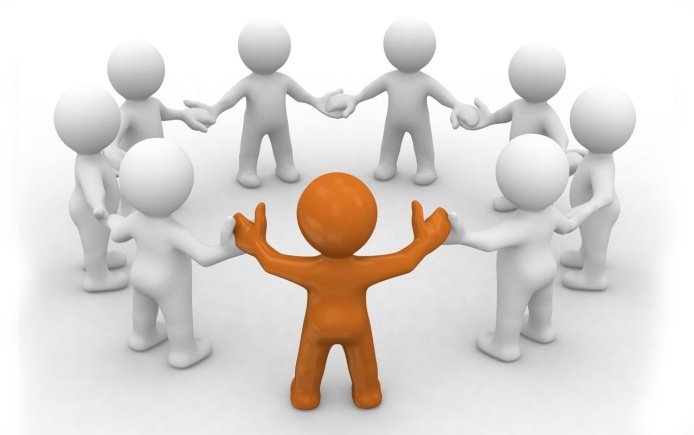 Памятка 
приемным родителям 
для профилактики 
самовольных уходов детей из семьиПамятка приемным родителям для профилактики 
самовольных уходов детей из семьиСледует знатьДети, пришедшие в семьи из интернатных учреждений, испытывают последствия устойчивой психической неудовлетворенности в потребностях. Эта неудовлетворенность выражается в следующих типах поведения: «Стремящиеся к компенсации» (активно ищут выход из создавшегося положения), «Подавленный» тип (характеризуется уходом в себя от травмирующей его ситуации), «Хорошо приспособленный» (склонен находить достаточно стимулов для своего развития. в условиях воспитания в интернатных учреждениях).Уходы из семьи, взявших детей на воспитание, могут быть связаны с трудностями адаптации в новых для них условиях. «Стремящиеся к компенсации»-уходят из семьи по причинам:Недостаток внимания взрослых к ребенку;Чрезмерная перегрузка от общения со сверстниками (из семей);Узкий круг социальных контактов (дом, школа);Тревога не оправдать ожидания взрослых; Страх наказания;Поиск авторитета;Удовлетворение собственных амбиций.«Подавленный» тип  покидает 
семью по следующим причинам:Гиперопека Эмоциональная усталость;Стремление к одиночеству;Завышенные требования взрослых;Боязнь не оправдать доверие;Школьная тревожность.«Хорошо приспособленный» 
тип детей стремиться уйти 
из-под контроля взрослых:Ностальгия по прежним условиям жизни, персоналу учреждения ,сверстникам, друзьям.Предпочтение коллективных форм деятельности над индивидуальнымиНезнание семейных ценностей;Страх одиночества;Непонимание требований взрослых; Недостаточное развитие навыков самообслуживания.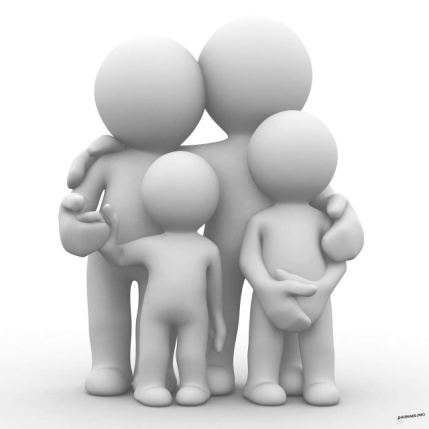 При воспитании приемных детей 
необходимо учитыватьВероятность самовольного ухода из дома очень высока у всех типов детей. Условия жизни в учреждении очень отличаются от семейных. Адаптация проходит болезненно.Нельзя переоценивать самостоятельность воспитанников (например, умение расходовать карманные деньги). Нельзя резко менять их образ жизни. Нельзя негативно отзываться о том, что дорого ребенку: об учреждении, о родителях, воспитателях. Надо знать ближайшее окружение ребенка (подросток, воспитанный вне семьи стремиться к взрослым компаниям).Нельзя перегружать домашними поручениями (например, уход за больными, престарелыми родственниками или детьми). Надо учить самообслуживанию.Надо предотвращать ссоры и конфликты приемных и кровных детей (устанавливать очередность пользования бытовыми, учебными и развлекательными предметами.) Постоянно оказывайте помощь ребенку, пережившему горе потери близких.